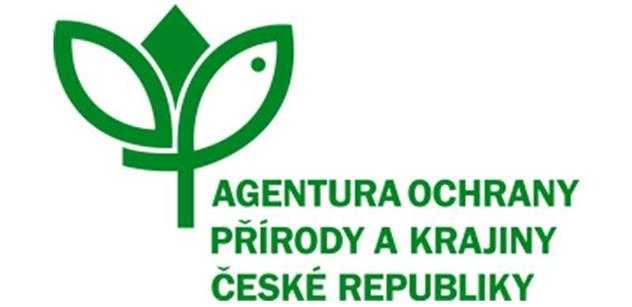 Číslo smlouvy: PPK-38a/44/20 Dotační titul: A1 SR/0178/CL/2020-11SMLOUVA O DÍLOUZAVŘENÁ DLE USTANOVENÍ § 2586 A NÁSL. ZÁK. Č. 89/2012 SB., OBČANSKÉHO ZÁKONÍKU, VE ZNĚNÍ POZDĚJŠÍCH PŘEDPISŮI. Smluvní strany1.1 ObjednatelČeská republika - Agentura ochrany přírody a krajiny ČRSídlo: Kaplanova 1931/1, 148 00 Praha 11 - Chodov Zastoupený: RNDr. Tomáš Peckert, Ph.D.
ředitel RP SCHKO Český les Bankovní spojení XXXX, Číslo účtu: XXXXXXIČO: 629 335 91DIČ: neplátce DPHTelefon XXXXXXXV rozsahu této smlouvy osoba zmocněná k jednání se zhotovitelem, k věcným úkonům 
a k převzetí díla: Bc. Miroslav Žižka, DiS.(dále jen „objednatel”)a1.2 ZhotovitelKarel Strych Sídlo: Horní Dvořiště 63, 383 93 Horní Dvořiště
Zastoupený: Karel Strych
Bankovní spojení: XXXXXX, a. s., Číslo účtu: XXXXXXXXXXXX
IČO: 03751490
DIČ: CZ03751490 (dále jen „zhotovitel”) II. Předmět smlouvy2.1 Na základě této smlouvy se zhotovitel zavazuje provést na svůj náklad a nebezpečí dílo specifikované v čl. 2.2 této smlouvy a předat jej objednateli. Objednatel se zavazuje dílo převzít a zaplatit za něj zhotoviteli dohodnutou cenu.2.2 Dílem se rozumí: Na pozemcích p. č. 2255, 2254, 2260, 2273, 2261, 117/14, 121/3, 2266, 2270, 2274, 2279, 2280, 2230/22, 2286, 2285, 1722/26, 2230/24, 2300, 2304, st. 76/1, 
56/1, st. 85 v k. ú. Železná u Smolova ve III. a IV. zóně odstupňované ochrany přírody CHKO Český les provést chemickou likvidaci porostu zlatobýlu obrovského na ploše 1,83 ha. Likvidace bude provedena dvěma postřiky v odstupu minimálně dvou týdnů. V termínu od 30. 8. 2020 do 30. 9. 2020.     Opatření bude provedeno v souladu se standardem AOPK: 02 007 Likvidace vybraných invazních druhů rostlin (vč. následné péče o lokality).(dále jen „dílo“)2.3 Při provádění díla je zhotovitel vázán pokyny objednatele.2.4 Objednatel je oprávněn v průběhu platnosti smlouvy jednostranně omezit rozsah díla 
v dosud neprovedené části, a to především s ohledem na nepřidělení dostatečných finančních prostředků objednateli ze státního rozpočtu. Při snížení rozsahu díla bude přiměřeně snížena jeho cena.III. Cena díla a platební podmínky3.1 Cena díla je stanovena v souladu s právními předpisy:Cena bez DPH: 43 920,00 KčDPH 21%: 9 223,20 KčCena včetně DPH: 53 143,20 Kč, (slovy padesáttřitisícejednostočtyčicettři korun českých a dvacet haléřů).Zhotovitel je plátce DPH.3.2 Dohodnutá cena je stanovena jako nejvýše přípustná. Ke změně může dojít pouze při změně zákonných sazeb DPH.3.3 Veškeré náklady vzniklé zhotoviteli v souvislosti s prováděním díla jsou zahrnuty v ceně díla. 3.4 Cena za dílo bude vyúčtována po provedení díla. Zhotovitel je povinen daňový doklad (fakturu) vystavit a doručit objednateli nejpozději do 15 pracovních dnů po předání 
a převzetí díla (v žádném případě však ne později než do 11. 11. kalendářního roku) 
na základě předávacího protokolu na adresu: Regionální pracoviště SCHKO Český les, náměstí Republiky 287, 34806 Přimda.3.5 Daňový doklad (faktura) musí mít náležitosti daňového resp. účetního dokladu podle platných obecně závazných právních předpisů; označení daňového dokladu (faktury)
 a jeho číslo; číslo této smlouvy, den jejího uzavření a předmět smlouvy; označení banky zhotovitele včetně identifikátoru a čísla účtu, na který má být úhrada provedena; jméno
 a adresu zhotovitele; položkové vykázání nákladů, konečnou částku; den odeslání dokladu a lhůta splatnosti. 3.6 Daňový doklad (faktura) vystavený zhotovitelem je splatný do 30 kalendářních dnů po jeho obdržení objednatelem. Objednatel může daňový doklad (fakturu) vrátit do data jeho splatnosti, pokud obsahuje nesprávné nebo neúplné náležitosti či údaje. Lhůta splatnosti počne běžet doručením opraveného a bezvadného daňového dokladu (faktury). 3.7 Smluvní strany se dohodly, že objednatel nebude poskytovat zálohové platby. IV. Doba a místo plnění4.1 Zhotovitel se zavazuje provést dílo a předat jej objednateli nejpozději do: 30. 9. 2020.4.2 Pokud zhotovitel dokončí dílo před dohodnutým termínem, zavazuje se objednatel,
 že převezme dílo i v dřívějším nabídnutém termínu, pokud bude bez vad a nedodělků.4.3 Místem plnění je p. č. 2255, 2254, 2260, 2273, 2261, 117/14, 121/3, 2266, 2270, 2274, 2279, 2280, 2230/22, 2286, 2285, 1722/26, 2230/24, 2300, 2304, st. 76/1, 56/1, st. 85
v k. ú. Železná u Smolova.V. Další ujednání5.1 Zhotovitel je povinen provést dílo v kvalitě, formě a obsahu, které vyžaduje tato smlouva 
a která je obvyklá pro díla obdobného typu. Zhotovitel je povinen po celou dobu provádění díla dbát pokynů objednatele.5.2 Objednatel je oprávněn kontrolovat provádění díla. Zjistí-li objednatel, že zhotovitel provádí dílo v rozporu se svými povinnostmi, je oprávněn zhotovitele na tuto skutečnost upozornit a dožadovat se provádění díla řádným způsobem. Jestliže tak zhotovitel neučiní ani
 ve lhůtě mu k tomu poskytnuté, je objednatel oprávněn od této smlouvy odstoupit doručením písemného odstoupení zhotoviteli. 5.3 Na činnosti dle této smlouvy se vztahuje také správní akt - Opatření obecné povahy č. 2 Agentury ochrany přírody a krajiny, č. j. SR/0150/US/2018-2 ze dne 14. 3. 2019, účinné ode dne 29. 3. 2019 (dále jen “Výjimka”), která je veřejně dostupná na webových stránkách objednatele: https://portal.nature.cz/publik_syst/files/oop_mngmonvyj.pdf a kterou je pro zhotovitele dáno veřejnoprávní povolení k realizaci činností, které jsou předmětem této smlouvy na úseku zákona č. 114/1992 Sb., o ochraně přírody a krajiny, v platném znění. Zhotovitel prohlašuje, že byl s obsahem Výjimky v plném znění seznámen a jeho obsahu porozuměl. Zhotovitel se zavazuje dodržovat veškeré podmínky stanovené Výjimkou. 
V případě spolehlivého prokázání porušení podmínek Výjimky se zhotovitel zavazuje nést veškerou odpovědnost a důsledky takového jednání výlučně na své náklady (zejména zjednání nápravy, event. podle pokynů příslušného orgánu ochrany přírody); v případě, 
že by byla jakákoliv sankce nebo jiné náhradní plnění pravomocně uděleno v důsledku porušení této povinnosti jednáním zhotovitele (současně nebo výlučně) objednateli, zavazuje se zhotovitel tuto sankci nebo náklady na výkon nepeněžitého náhradního plnění uhradit objednateli nejpozději do 1 měsíců od doručení písemné výzvy a vyčíslení škody ze strany objednatele. VI. Předání a převzetí díla6.1 O předání díla vyhotoví smluvní strany předávací protokol podepsaný oběma smluvními stranami. Objednatel není povinen převzít dílo vykazující byť drobné vady či nedodělky.6.2 Objednatel má právo převzít i dílo, které vykazuje drobné vady a nedodělky, které samy 
o sobě ani ve spojení s jinými nebrání řádnému užívaní díla. V tom případě je zhotovitel povinen odstranit tyto vady a nedodělky v termínu stanoveném objednatelem uvedeném
 v předávacím protokolu.6.3 V případě, že dílo nebude v termínu provedení díla dokončeno, aniž by důvod nedokončení díla ležel na straně objednatele, má objednatel právo převzít částečně provedené dílo a od zbytku plnění bez dalšího odstoupit. Odstoupení podle věty první vyznačí objednatel 
 předávacím protokolu. Strany souhlasně prohlašují, že písemným vyznačením odstoupení v předávacím protokolu se odstoupení podle věty první považuje za doručené zhotoviteli.VII. Odpovědnost za vady7.1 Zhotovitel odpovídá za vady, jež má dílo v době jeho předání objednateli, byť se vady projeví až později.7.2 Objednatel je povinen případné vady písemně reklamovat u zhotovitele bez zbytečného odkladu po jejich zjištění. V reklamaci musí být vady popsány a uvedeno, jak se projevují. Dále v reklamaci objednatel uvede, v jaké lhůtě požaduje odstranění vad.7.3 Objednatel je oprávněn požadovat odstranění vady opravou, poskytnutím náhradního plnění nebo slevu ze sjednané ceny. Výběr způsobu nápravy náleží objednateli. 7.4 Zhotovitel poskytuje na dílo záruku v délce 0 měsíců. V případě, že délka záruky činí 0 měsíců, ustanovení článků 7.5 až 7.7 pozbývají platnosti.7.5 Záruční doba počíná běžet dnem předání kompletního a bezvadného díla, popř. dnem odstranění poslední vady a nedodělku uvedeného v předávacím protokolu.7.6 Objednatel je povinen vady, na které se vztahuje záruka, písemně reklamovat u zhotovitele bez zbytečného odkladu po jejich zjištění. V reklamaci musí být vady popsány a uvedeno, jak se projevují. Dále v reklamaci objednatel uvede, v jaké lhůtě požaduje odstranění vad7.7 Objednatel je oprávněn požadovat odstranění vady, na kterou se vztahuje záruka, opravou, poskytnutím náhradního plnění nebo slevu ze sjednané ceny. Výběr způsobu nápravy náleží objednateli.VIII. Sankce8.1 V případě, že zhotovitel nedodrží termín provedení díla anebo termín odstranění vad 
a nedodělků uvedený v předávacím protokolu, je zhotovitel povinen zaplatit objednateli smluvní pokutu ve výši 0,1 % z ceny díla bez DPH za každý den prodlení. 8.2 V případě prodlení objednatele s placením vyúčtování je objednatel povinen zaplatit zhotoviteli úrok z prodlení z nezaplacené částky v zákonné výši. 8.3 Ustanoveními o smluvní pokutě není dotčen nárok oprávněné smluvní strany požadovat náhradu škody v plném rozsahu.IX. Závěrečná ustanovení9.1 Tato smlouva může být měněna a doplňována pouze písemnými a očíslovanými dodatky podepsanými oprávněnými zástupci smluvních stran, není-li v této smlouvě uvedeno jinak. 9.2 Ve věcech touto smlouvou neupravených se řídí práva a povinnosti smluvních stran příslušnými ustanoveními zákona č. 89/2012 Sb., občanského zákoníku. 9.3 Zhotovitel bere na vědomí, že tato smlouva může podléhat povinnosti jejího uveřejnění podle zákona č. 340/2015 Sb., o zvláštních podmínkách účinnosti některých smluv, uveřejňování těchto smluv a o registru smluv (zákon o registru smluv), zákona č. 134/2016 Sb., o zadávání veřejných zakázek, ve znění pozdějších předpisů a/nebo jejího zpřístupnění podle zákona č. 106/1999 Sb., o svobodném přístupu k informacím, ve znění pozdějších předpisů a tímto s uveřejněním či zpřístupněním podle výše uvedených právních předpisů souhlasí.9.4 Tato smlouva je vyhotovena ve třech stejnopisech, z nichž každý má platnost originálu. Dva stejnopisy obdrží objednatel, jeden stejnopis obdrží zhotovitel. 9.5 Smlouva nabývá platnosti dnem podpisu oprávněným zástupcem poslední smluvní strany. Smlouva nabývá účinnosti dnem podpisu oprávněným zástupcem poslední smluvní strany. Podléhá-li však tato smlouva povinnosti uveřejnění prostřednictvím registru smluv podle zákona o registru smluv, nenabude účinnosti dříve, než dnem jejího uveřejnění. Smluvní strany se budou vzájemně o nabytí účinnosti smlouvy neprodleně informovat.9.6 Obě smluvní strany prohlašují, že se seznámily s celým textem smlouvy včetně jejich příloh a s celým obsahem smlouvy souhlasí. Současně prohlašují, že tato smlouva nebyla sjednána v tísni ani za jinak nápadně nevýhodných podmínek.9.7 Nedílnou součástí smlouvy jsou tyto přílohy:Příloha č. 1 – položkový rozpočetPříloha č. 2 – mapový zákresV PřimděV Přimdědne 28. 8. 2020dne 28. 8. 2020dne 28. 8. 2020V Dvořištidne 30. 8. 2020dne 30. 8. 2020dne 30. 8. 2020ObjednatelObjednatelObjednatelObjednatelObjednatelZhotovitelZhotovitelZhotovitelZhotovitelZhotovitelRNDr. Tomáš Peckert, Ph.D.
ředitel RP SCHKO Český lesRNDr. Tomáš Peckert, Ph.D.
ředitel RP SCHKO Český lesRNDr. Tomáš Peckert, Ph.D.
ředitel RP SCHKO Český lesRNDr. Tomáš Peckert, Ph.D.
ředitel RP SCHKO Český lesRNDr. Tomáš Peckert, Ph.D.
ředitel RP SCHKO Český lesKarel StrychKarel StrychKarel StrychKarel StrychKarel StrychPředběžná kontrola před vznikem závazku dle zák. č. 320/01 Sb.Předběžná kontrola před vznikem závazku dle zák. č. 320/01 Sb.Předběžná kontrola před vznikem závazku dle zák. č. 320/01 Sb.Předběžná kontrola před vznikem závazku dle zák. č. 320/01 Sb.Příkazce operace: 5. 3. 2020, RNDr. Tomáš Peckert, Ph.D., podpis:Příkazce operace: 5. 3. 2020, RNDr. Tomáš Peckert, Ph.D., podpis:Příkazce operace: 5. 3. 2020, RNDr. Tomáš Peckert, Ph.D., podpis:Příkazce operace: 5. 3. 2020, RNDr. Tomáš Peckert, Ph.D., podpis:Správce rozpočtu: 5. 3. 2020, Drahuše Valentová, podpis:Správce rozpočtu: 5. 3. 2020, Drahuše Valentová, podpis:Správce rozpočtu: 5. 3. 2020, Drahuše Valentová, podpis:Správce rozpočtu: 5. 3. 2020, Drahuše Valentová, podpis:Odvětvové tříděníRozpočtová položkaTok   53 143,20 Kč37490051693001 60